they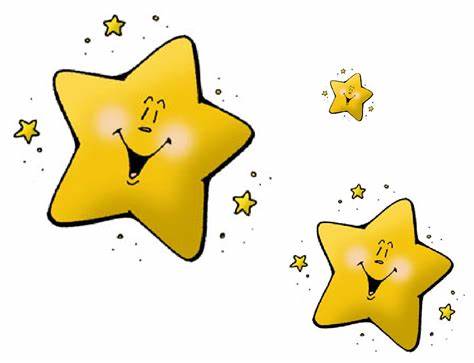 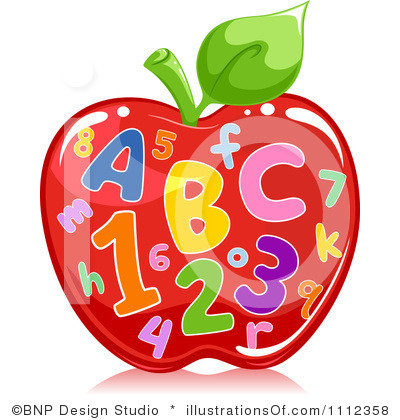 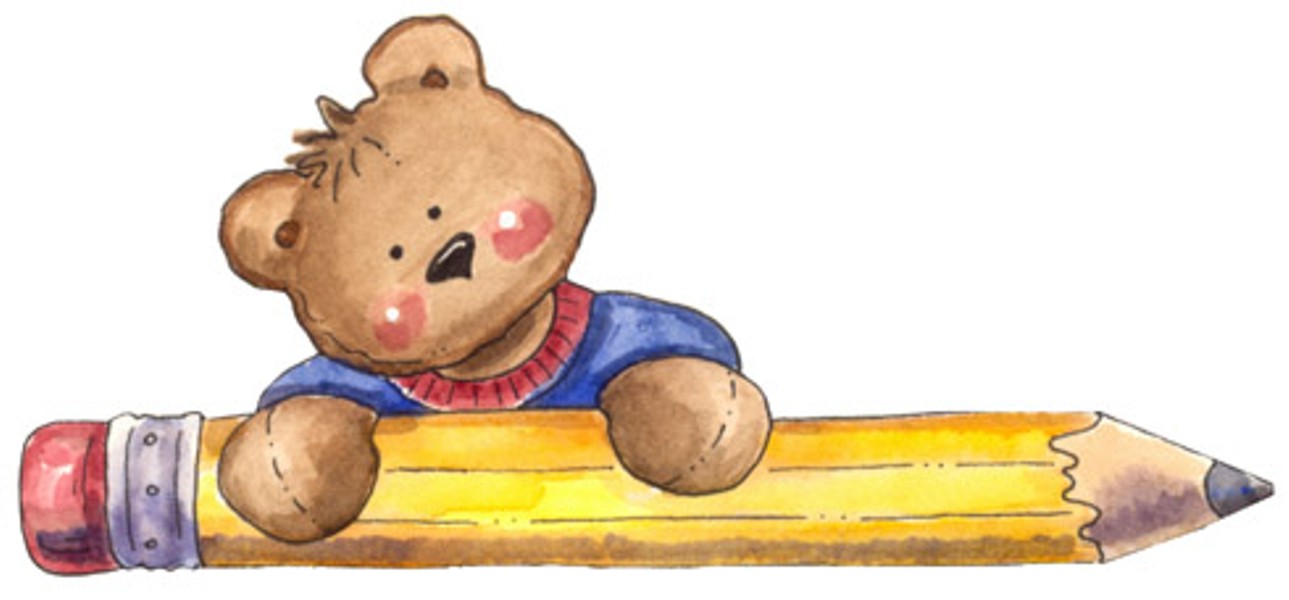 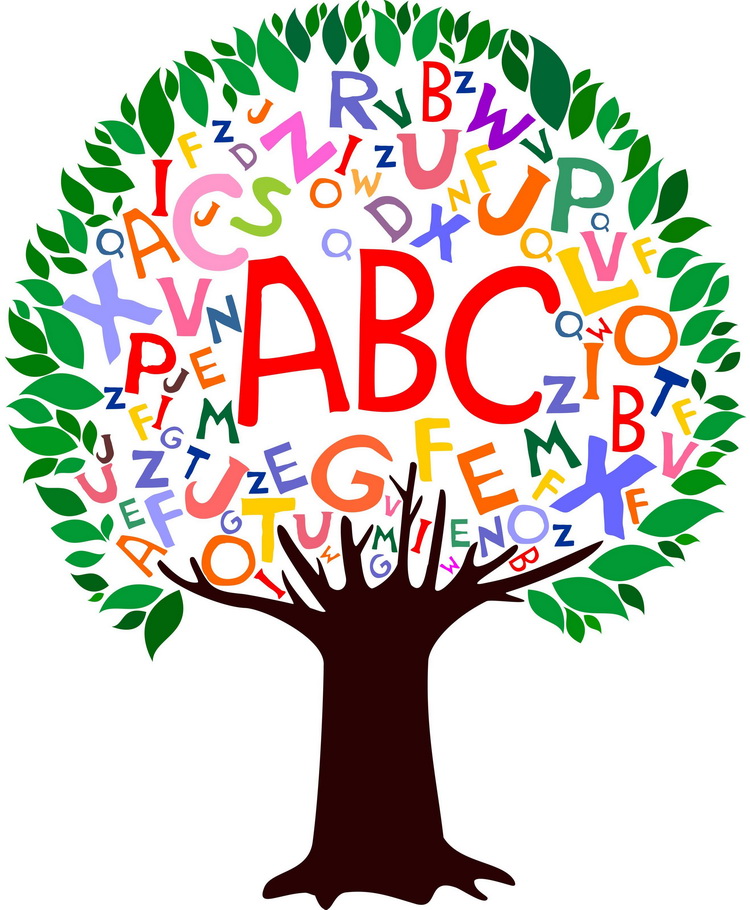 